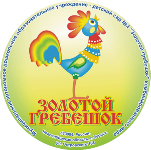 МУНИЦИПАЛЬНОЕ АВТОНОМНОЕ ДОШКОЛЬНОЕ ОБРАЗОВАТЕЛЬНОЕ УЧРЕЖДЕНИЕ-ДЕТСКИЙ САД №4 «ЗОЛОТОЙ ГРЕБЕШОК» КОМБИНИРОВАННОГО ВИДАМетодическая разработка целевой прогулки по ОБЖТема: «Дорожные знаки изучаем, безопасность соблюдаем»в старшей группе                                                Выполнила:                         Савельева Ольга Владимировна                                                 воспитатель первой квалификационной категорииг. Бердск – 2022 г.Конспект целевой прогулки в старшей группе«Дорожные знаки изучаем, безопасность соблюдаем». Цель:  Продолжать формировать у детей представления о перекрестке и о правилах поведения на этом участке дороги.Обучающие задачи:- расширять представления о правилах поведения пешеходов;- продолжать формировать умение детей переходить дорогу без дорожных знаков.Развивающие задачи:- развивать желание у детей не только самим соблюдать ПДД и делиться знаниями дорожной грамотности с малышами;-развивать речь, внимание и наблюдательность.Воспитательные задачи:- продолжать воспитывать культуру поведения на улице и желание соблюдать ПДД.Ход прогулки:Воспитатель: Ребята, сегодня у нас будет необычная прогулка, а куда мы пойдём вы узнаете отгадав загадку.  Две дороги долго шли  И друг к дружке подошли.  Ссориться не стали,  Пересеклись и дальше побежали.  Что это за место,  Всем нам интересно. (Перекресток)Воспитатель: Ну конечно это перекрёсток! Ребята, мы сейчас выйдем за ворота детского садика и в кого мы превратимся вы узнаете, отгадав следующую загадку.  Я по городу иду,  Я в беду не попаду.  Потому что твёрдо знаю —  Правила я выполняю. (Пешеход)Воспитатель: Чтобы в беду нам с вами не попасть, какие правила надо знать? (ответы детей)- Предлагаю вспомнить, как надо ходить по улице (примерные ответы детей)     • По улице надо ходить спокойным шагом.     • Идти только по тротуару, по правой его стороне.     • Надо переходить дорогу, только по пешеходному переходу.Воспитатель подводит детей к дороге.Воспитатель: Ну вот, чтобы дойти до перекрёстка, нам нужно перейти дорогу. Что нам в этом поможет? (Ответы детей)  Пешеход, пешеход.  Помни ты про переход  Он похож на зебру.  Знай, что только переход.  От машин тебя спасет! (Пешеходный переход)Воспитатель: Ребята, а как нам его найти?Дети: По знаку (пешеходный переход) и по зебре.Воспитатель: Ребята, на нашем пути ещё одна дорога и здесь нет пешеходного перехода. Чтобы её перейти надо сначала посмотреть в левую сторону и убедиться что нет машин, дойти до середины дороги, а потом посмотреть в правую сторону и если нет машин, то можно завершить переход на другую сторону.Подошли  к перекрестку.Воспитатель: Я предлагаю закрыть глаза и послушать звуки улицы.Ребята, а что вы слышите?Примерные ответы детей:- Как едут машины, сигналы, как люди разговаривают.Воспитатель: Куда мы пришли?  Там, где шумный перекресток,  Где машин не сосчитать,  Перейти не так уж просто,  Если правила не знать.- Ребята, а почему это место так называется? Наблюдение за пешеходами и транспортом, наблюдение за сигналами светофоров.- Ребята, а что привлекло ваше внимание?- А какой сейчас горит сигнал светофора?  И что же это означает?- Как вы думаете, для чего и для кого нужен желтый цвет?- Какому светофору должен подчиняться пешеход?- Расскажите, что делают пешеходы.- Где надо переходить пешеходам улицу? Все пешеходы ведут себя и переходят дорогу правильно?- Что нельзя делать детям рядом с дорогой?- Как называется дорога, где едут машины?-А что сейчас делают машины? Почему?-При каком сигнале могут идти пешеходы? Ехать автомобили?-При каком свете нельзя ехать или переходить улицу?-Назовите дорожные знаки для пешеходов?Воспитатель: - Ребята, какие вы молодцы, вы правильно ответили на все вопросы и нам пора возвращаться в детский сад.Вернулись в детский сад.Воспитатель: Вот и закончилась наша прогулка и я предлагаю ещё раз повторим основные правила дорожного движения. Примерные ответы детей:- Переходи улицу спокойным шагом только по пешеходному переходу.- При переходе дороги убедись в безопасности. Посмотри, нет ли рядом машин.-Переходи дорогу только на зелёный сигнал светофора.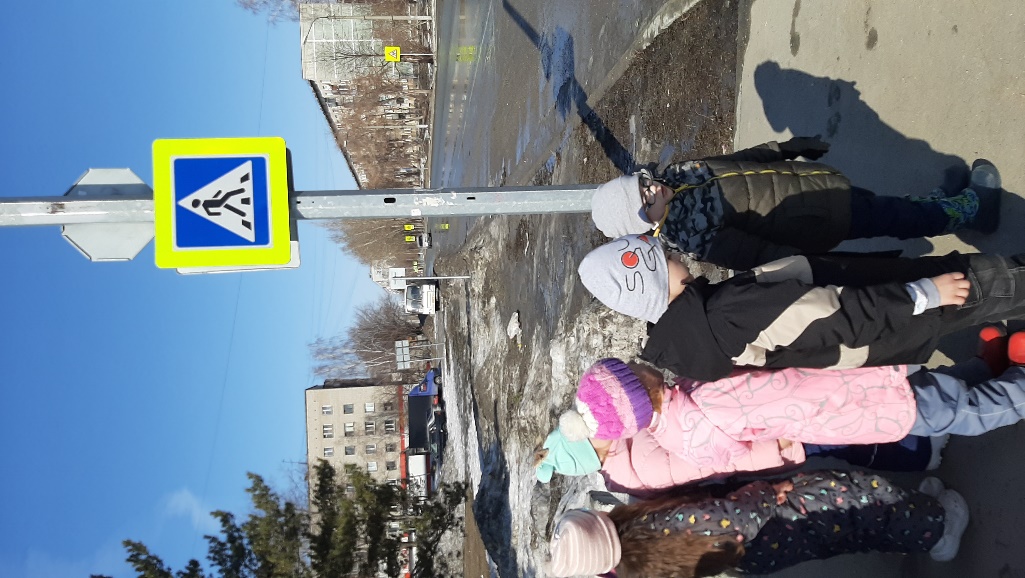 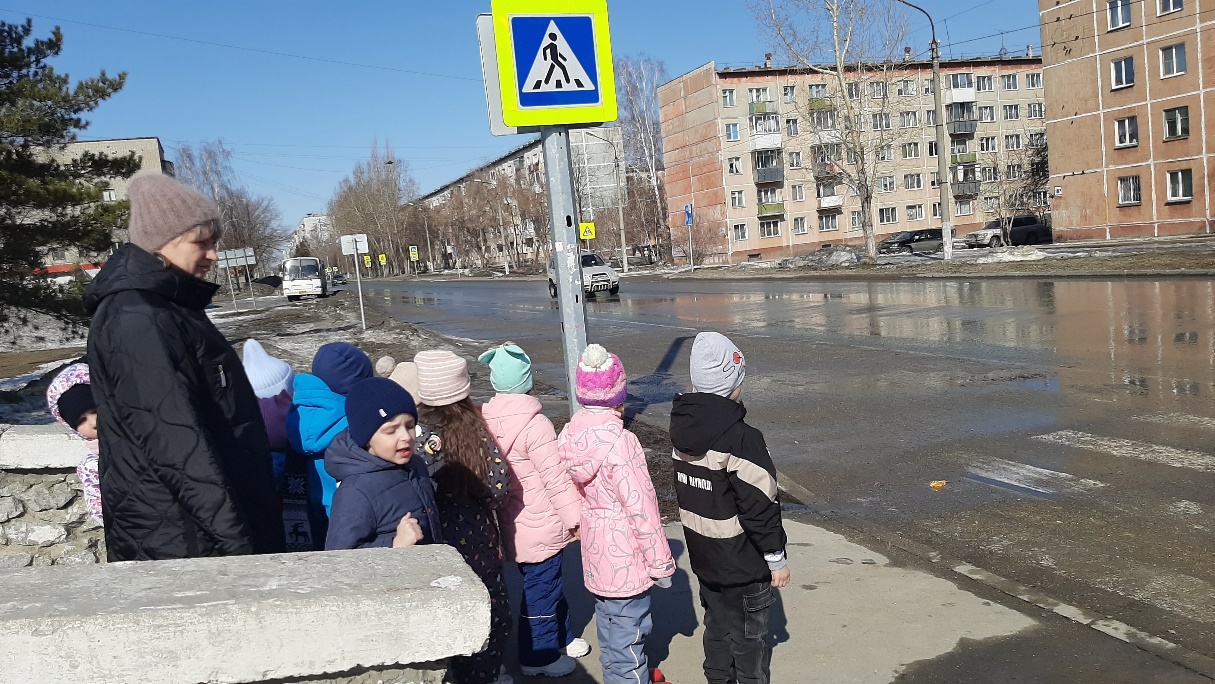 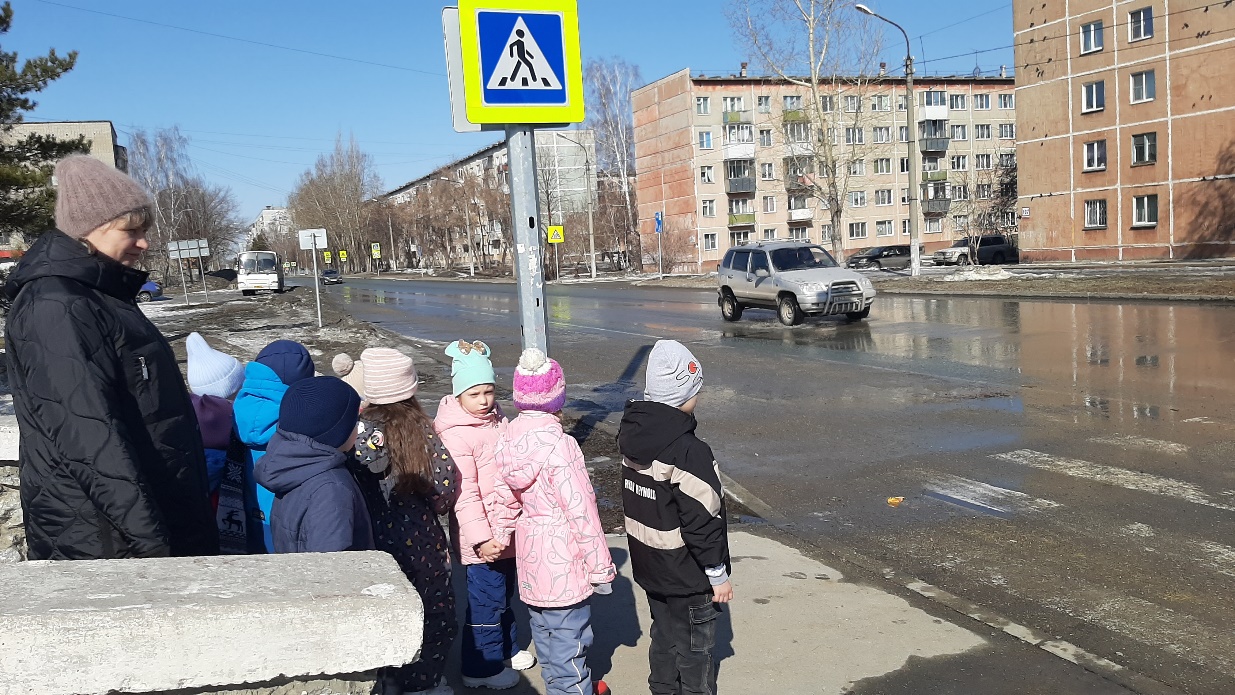 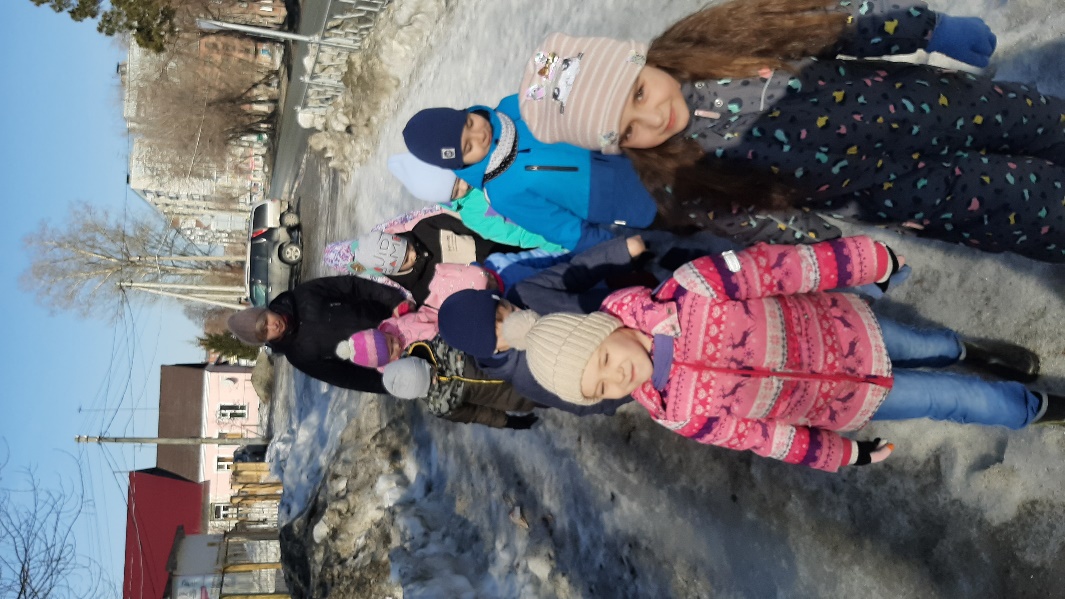 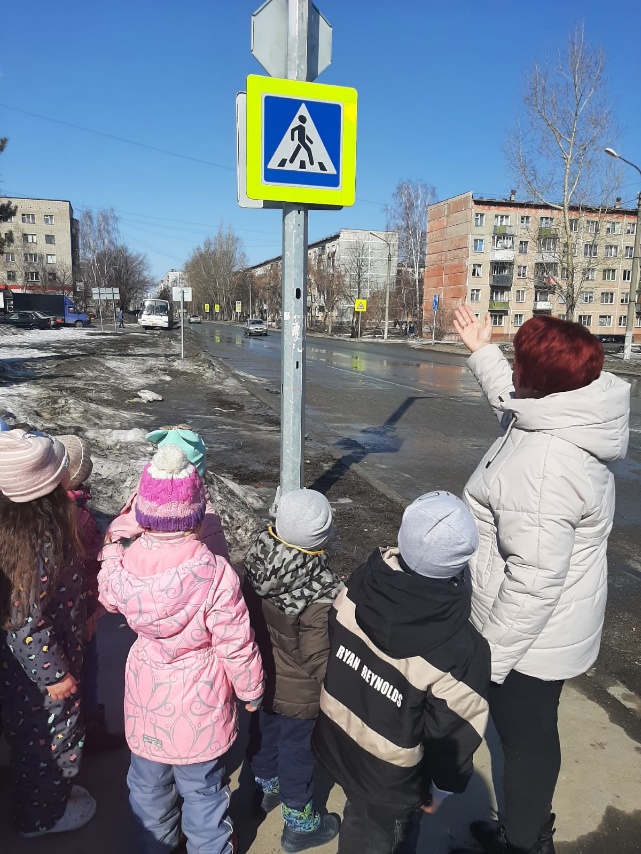 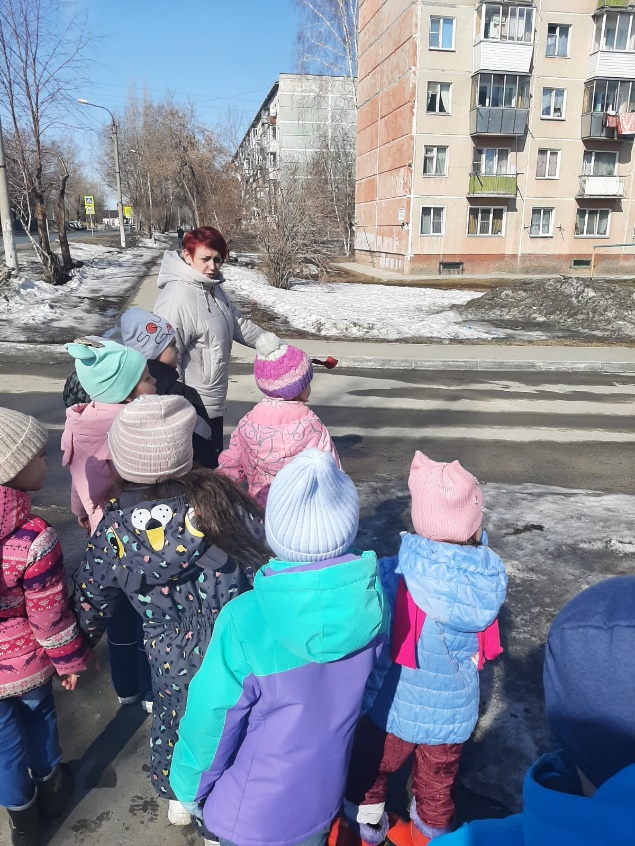 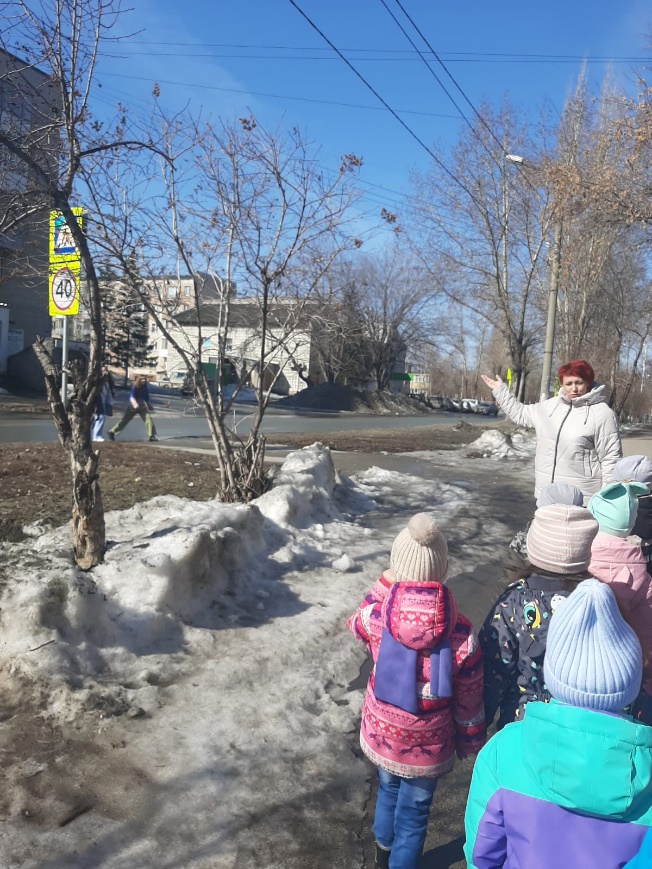 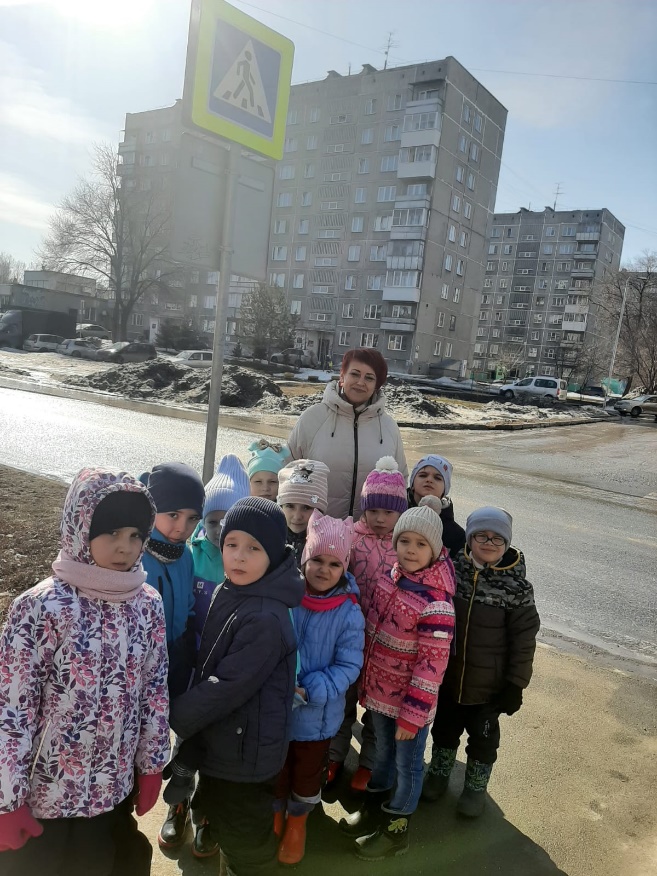 